Контрольно-счетная комиссия городского округа ВичугаСтандартвнешнего муниципального  финансового контроля «Правила проведения Контрольно-счетной комиссией городского округа Вичуга контрольных мероприятий»(утвержден 30.12.2015 года, распоряжение №21)Вичуга     2015 годСодержание1. Общие положения2. Общая характеристика контрольного мероприятия3. Организация контрольного мероприятия4. Подготовка к проведению контрольного мероприятия5. Проведение контрольного мероприятия6. Оформление результатов контрольного мероприятияПриложения:№1 Образец распоряжения о проведении контрольного мероприятия.№2 Образец оформления запроса о проведении контрольного мероприятия№3 Образец оформления программы проведения контрольного мероприятия№4 Образец оформления уведомления о проведении контрольного мероприятия№5 Образец оформления акта по результатам контрольного мероприятия№6 Образец оформления заключения на замечания к акту по результатам 	контрольного мероприятия№7 Образец оформления акта по фактам создания препятствий№8 Образец оформления акта по фактам выявленных нарушений№9 Образец оформления акта по фактам опечатывания касс…..№10 Образец оформления акта изъятия документов№11 Образец оформления отчета по результатам контрольного мероприятия№12 Образец оформления представления Контрольно-счетной комиссии№13 Образец оформления предписания  Контрольно-счетной комиссии№14 Образец оформления предписания  Контрольно-счетной комиссии№15 Образец оформления информационного письма№16 Образец оформления обращения в правоохранительные органыОбщие положения1.1. Стандарт внешнего муниципального  финансового контроля «Правила проведения Контрольно-счетной комиссией городского округа Вичуга контрольных мероприятий» (далее – Стандарт) разработан в соответствии со статьей 11 Федерального закона от 07.02.2011 № 6-ФЗ «Об общих принципах организации и деятельности контрольно-счетных органов субъектов Российской Федерации и муниципальных образований», Уставом городского округа Вичуга, статьи 12, «Положения о контрольно-счетной комиссии городского округа Вичуга», утвержденного решением городской Думы городского округа Вичуга от 30.06.2011  № 63,  для обеспечения качества, эффективности и объективности деятельности Контрольно-счетной комиссии городского округа Вичуга (далее – Контрольно-счетная комиссия). 	 1.2.	Настоящий стандарт подготовлен в соответствии с Общими требованиями к стандартам внешнего государственного и муниципального контроля для проведения контрольных и экспертно-аналитических мероприятий контрольно-счетными органами субъектов Российской Федерации и муниципальных образований, утвержденными Коллегией Счетной палаты РФ, протокол от 17.10.2014 N 47К (993).1.3.	При разработке настоящего Стандарта использован стандарт финансового контроля СФК 101 «Общие правила проведения контрольного мероприятия» Счетной палаты РФ, стандарт финансового контроля СФК 130 «Общие правила проведения контрольного мероприятия» Ассоциации контрольно-счетных органов РФ, типовой стандарт финансового контроля СФК «Общие правила проведения контрольного мероприятия» Союза муниципальных контрольно-счетных органов РФ.1.4.	Настоящий стандарт является основным для всех видов контрольных мероприятий. Положения специальных стандартов применяются в части не противоречащей данному стандарту.1.5. Целью настоящего Стандарта является регламентация деятельности Контрольно-счетной комиссии по организации и проведению контрольных мероприятий, а также требований при осуществлении данных мероприятий. 1.6. Задачами Стандарта являются:- определение содержания, принципов и процедур проведения контрольного мероприятия;- установление общих требований к организации, подготовке к проведению, проведению и оформлению результатов контрольного мероприятия. Общая характеристика контрольного мероприятия 2.1. Контрольное мероприятие является организационной формой внешнего муниципального финансового контроля, осуществляемого Контрольно-счетной комиссией. 2.2. Предметом контрольного мероприятия являются:  - формирование и использование бюджетных  средств, полученных проверяемыми организациями и учреждениями;-  формирование и использование имущества, находящегося в муниципальной  собственности городского округа Вичуга, в том числе охраняемых результатов интеллектуальной деятельности и средств индивидуализации, принадлежащих городскому округу Вичуга;- управление муниципальным  долгом городского округа Вичуга.Предмет контрольного мероприятия отражается в его наименовании.2.3. Объектами контрольного мероприятия являются органы местного самоуправления, организации, учреждения и иные юридические лица, на которые в рамках предмета контрольного мероприятия распространяются контрольные полномочия Контрольно-счетной комиссией, установленные, «Положением о контрольно-счетной комиссии городского округа Вичуга», утвержденного решением городской Думы городского округа Вичуга от 30.06.2011  № 63, Федеральным законом от 07.02.2011 № 6-ФЗ «Об общих принципах организации и деятельности контрольно-счетных органов субъектов Российской Федерации и муниципальных образований», Бюджетным кодексом Российской Федерации  и иными нормативными правовыми актами городского округа Вичуга. Организация контрольного мероприятия 3.1. Контрольное мероприятие проводится на основании плана деятельности Контрольно-счетной комиссии на текущий год, где указываются сроки его исполнения и лица, ответственные за его исполнение. Решение о включении контрольного мероприятия в план принимается в соответствии с Положением   о  Контрольно-счетной комиссии.Контрольные мероприятия, не включенные в годовой план деятельности Контрольно-счетной комиссии, проводятся только на основании распоряжения Председателя Контрольно-счетной комиссии. Принятие решения об их проведении в обязательном порядке должно предусматривать соответствующие изменения указанного плана.3.2. Организация контрольного мероприятия включает следующие этапы: подготовительный этап контрольного мероприятия; основной этап контрольного мероприятия; заключительный этап контрольного мероприятия. Срок исполнения контрольного мероприятия в плане деятельности Контрольно-счетной комиссии должен устанавливаться с учетом проведения всех указанных этапов.Дата начала контрольного мероприятия определяется распоряжением Председателя Контрольно-счетной комиссии в соответствии со сроком, указанным в плане деятельности Контрольно-счетной комиссии. Датой окончания контрольного мероприятия является дата утверждения Контрольно-счетной комиссией Отчета о результатах контрольного мероприятия.  Срок исполнения контрольных мероприятий, целью которых является определение законности использования средств бюджета городского округа Вичуга (финансовый аудит), как правило, не должен превышать 2 месяцев. Срок исполнения контрольных мероприятий, целью которых является оценка эффективности использования  средств бюджета городского округа Вичуга (аудит эффективности), как правило, не должен превышать 3 месяцев.3.3. На подготовительном этапе контрольного мероприятия осуществляется предварительное изучение его предмета и объектов, по итогам которого определяются цели, задачи, методы проведения контрольного мероприятия, критерии оценки эффективности при проведении аудита эффективности, а также рассматриваются иные вопросы, непосредственно связанные с подготовкой к проведению контрольных действий на объектах контрольного мероприятия.Результатом проведения данного этапа является подготовка и утверждение программы.3.4. Основной этап контрольного мероприятия заключается в проведении проверки и анализа фактических данных и информации, полученных по запросам Контрольно-счетной комиссии и (или) непосредственно на объектах контрольного мероприятия, необходимых для формирования доказательств в соответствии с целями контрольного мероприятия и обоснования выявленных фактов нарушений и недостатков. Результатом проведения данного этапа  контрольного мероприятия являются акты и рабочая документация.3.5. На этапе оформления результатов контрольного мероприятия осуществляется подготовка отчета о результатах проведенного контрольного мероприятия, который должен содержать выводы и предложения (рекомендации), подготовленные на основе анализа и обобщения материалов соответствующих актов по результатам контрольного мероприятия на объектах и рабочей документации. Подготавливается информация об основных итогах контрольного мероприятия, а также при необходимости предписания, представления, информационные письма и обращения Контрольно-счетной комиссии в правоохранительные органы.Оформление результатов контрольного мероприятия осуществляется в сроки, установленные в программе контрольного мероприятия.3.6. Контрольное мероприятие начинается с издания распоряжения Председателя Контрольно-счетной комиссии о проведении контрольного мероприятия, определяющего наименование контрольного мероприятия, сроки проведения контрольного мероприятия, объект (ы) контрольного мероприятия,  руководителя контрольного мероприятия и сотрудников Контрольно-счетной комиссии, участвующих в проведении контрольного мероприятия.	Образец оформления распоряжения Председателя Контрольно-счетной комиссии о проведении контрольного мероприятия приведен в приложении №1. Непосредственное руководство контрольным мероприятием       и   координацию деятельности сотрудников Контрольно-счетной комиссии, участвующих в проведении контрольного мероприятия на объектах, осуществляет руководитель контрольного мероприятия.Численность сотрудников Контрольно-счетной комиссии, принимающих участие в проведении контрольного мероприятия на объекте, должна быть не менее двух человек. При этом не должен допускаться конфликт интересов, когда личная заинтересованность сотрудников Контрольно-счетной комиссии может повлиять на исполнение должностных обязанностей при проведении контрольного мероприятия.В контрольном мероприятии не имеют права принимать участие сотрудники Контрольно-счетной комиссии, состоящие в близком родстве или свойстве с руководством объекта контрольного мероприятия. Они обязаны заявить о наличии таких связей. Запрещается привлекать к участию в контрольном мероприятии сотрудника Контрольно-счетной комиссии, если он в проверяемом периоде был штатным сотрудником объекта контрольного мероприятия. 3.8. Сотрудники Контрольно-счетной комиссии обязаны соблюдать конфиденциальность в отношении полученной от объекта контрольного мероприятия информации до принятия решения об утверждении отчета о результатах контрольного мероприятия и снятия с отчета ограничительных пометок, если не принято иное решение, а также в отношении ставших известными сведений, составляющих государственную и иную охраняемую законом тайну.3.9. В ходе проведения контрольного мероприятия формируется рабочая документация, в состав которой включаются документы и материалы, послужившие основанием для результатов каждого этапа контрольного мероприятия. К рабочей документации относятся документы (их копии) и иные материалы, получаемые от должностных лиц объекта контрольного мероприятия и третьих лиц, а также документы (справки, расчеты, аналитические записки и т.п.), подготовленные сотрудниками Контрольно-счетной комиссии самостоятельно на основе собранных фактических данных и информации.4. Подготовка к проведению контрольного мероприятия4.1. Предварительное изучение проводится посредством сбора информации для получения знаний о предмете и объектах контрольного мероприятия в объеме, достаточном для подготовки программы проведения контрольного мероприятия.4.2. Получение информации о предмете и объектах контрольного мероприятия для их предварительного изучения может осуществляться путем направления запросов Контрольно-счетной комиссии руководителям объектов контрольного мероприятия, органов муниципальной  власти городского округа, органов местного самоуправления и иным лицам. Образец оформления запроса приведен в приложении № 2.4.3. Если в процессе предварительного изучения предмета и объектов контрольного мероприятия выявлены обстоятельства, указывающие на нецелесообразность его проведения, определяющие необходимость изменения сроков проведения контрольного мероприятия или препятствующие его проведению, лицо, ответственное за исполнение данного контрольного мероприятия в соответствии с планом деятельности Контрольно-счетной комиссии на текущий год, вносит на рассмотрение в установленном в Контрольно-счетной комиссии  порядке соответствующие обоснованные предложения об изменении темы контрольного мероприятия, перечня объектов контрольного мероприятия и (или) сроков его проведения. 4.4. В процессе предварительного изучения предмета и объектов контрольного мероприятия необходимо определить цели контрольного мероприятия. При этом формулировки целей должны указывать, на какие основные вопросы формирования и использования средств бюджета городского округа Вичуга  или деятельности объектов контрольного мероприятия ответит проведение данного контрольного мероприятия.Для осуществления конкретного контрольного мероприятия необходимо выбирать, как правило, несколько целей, которые должны быть направлены на такие аспекты предмета мероприятия или деятельности объектов контрольного мероприятия, которые по результатам предварительного изучения характеризуются высокой степенью рисков.При проведении аудита эффективности использования  средств бюджета городского округа Вичуга для каждой цели контрольного мероприятия определяются критерии оценки эффективности в порядке, установленном соответствующим стандартом финансового контроля. 4.5. По каждой цели контрольного мероприятия определяется перечень вопросов, которые необходимо проверить, изучить и проанализировать в ходе проведения контрольного мероприятия. Содержание вопросов контрольного мероприятия должны выражать действия, которые необходимо выполнить для достижения поставленной цели. Количество вопросов по каждой цели должно быть сравнительно небольшим, но они должны быть существенными и важными для ее реализации. 4.6. Для проведения контрольного мероприятия необходимо выбрать методы сбора фактических данных и информации, которые будут применяться для формирования доказательств в соответствии с поставленными целями и вопросами контрольного мероприятия.4.7. По результатам предварительного изучения предмета и объектов контрольного мероприятия подготавливается программа контрольного мероприятия, которая должна содержать основание его проведения, предмет и перечень объектов контрольного мероприятия, цели и вопросы контрольного мероприятия, проверяемый период деятельности объекта (ов) контрольного мероприятия, сроки проведения контрольного мероприятия, а также правовую, организационную и информационные основы проведения контрольного мероприятия.Подготовка и утверждение программы контрольного мероприятия осуществляется в соответствии с положением о Контрольно-счетной комиссии.Образец оформления программы контрольного мероприятия приведен в приложении № 3.4.8. До начала основного этапа контрольного мероприятия руководителям объектов контрольного мероприятия, как правило, направляются уведомления о проведении контрольного мероприятия.В уведомлении указываются наименование контрольного мероприятия, основание для его проведения, сроки проведения контрольного мероприятия на объектах, состав участников мероприятия и предложение создать необходимые условия для проведения контрольного мероприятия. К уведомлению могут прилагаться:- копия утвержденной программы проведения контрольного мероприятия (или выписка из программы);- перечень документов, которые должностные лица объекта контрольного мероприятия должны подготовить для представления участникам контрольного мероприятия; - перечень вопросов, которые необходимо решить до начала проведения контрольного мероприятия на объекте;- специально разработанные для данного контрольного мероприятия формы, необходимые для систематизации представляемой информации.Образец оформления уведомления приведен в приложении № 4.5. Проведение контрольного мероприятия5.1. Проведение контрольного мероприятия заключается в осуществлении проверки на объектах, сборе и анализе фактических данных и информации для формирования доказательств в соответствии с целями контрольного мероприятия.5.2. Доказательства представляют собой достаточные фактические данные и достоверную информацию, которые подтверждают наличие выявленных нарушений и недостатков в формировании и использовании средств бюджета городского округа Вичуга  и деятельности объектов контрольного мероприятия, а также обосновывают выводы и предложения (рекомендации) по результатам контрольного мероприятия.5.3. Процесс получения доказательств включает следующие этапы:1) сбор фактических данных и информации в соответствии с программой проведения контрольного мероприятия, определение их полноты, приемлемости и достоверности;2) анализ собранных фактических данных и информации на предмет их достаточности для формирования доказательств в соответствии с целями контрольного мероприятия; 3) проведение дополнительного сбора фактических данных и информации в случае их недостаточности для формирования доказательств. Фактические данные и информация собираются на основании письменных и устных запросов в форме: копий документов, представленных объектом контрольного мероприятия;подтверждающих документов, представленных третьей стороной;статистических данных, сравнений, результатов анализа, расчетов и других материалов.5.4. Доказательства получают путем проведения:инспектирования, которое заключается в проверке документов, полученных от объекта контрольного мероприятия;аналитических процедур, представляющих собой анализ и оценку полученной информации, исследование важнейших финансовых и экономических показателей объекта контрольного мероприятия с целью выявления нарушений и недостатков в финансовой и хозяйственной деятельности, а также причин их возникновения;проверки точности арифметических расчетов в первичных документах и бухгалтерских записях, либо выполнения самостоятельных расчетов;подтверждения, представляющего процедуру запроса и получения письменного подтверждения необходимой информации от независимой (третьей) стороны. 5.5. В процессе формирования доказательств необходимо руководствоваться тем, что они должны быть достаточными, достоверными и относящимися к делу.Доказательства являются достаточными, если их объем и содержание позволяют сделать обоснованные выводы в отчете о результатах проведенного контрольного мероприятия. Доказательства являются достоверными, если они соответствуют фактическим данным и информации, полученным в ходе проведения контрольного мероприятия. Доказательства, используемые для подтверждения выводов, считаются относящимися к делу, если они имеют логическую  связь с такими выводами.5.6. В процессе сбора фактических данных необходимо учитывать, что не вся полученная информация может быть использована в качестве доказательства. Это относится, в частности, к информации, которая является противоречивой по своему содержанию или недостоверной, а также, если источник информации имеет личную заинтересованность в результате ее использования.5.7. Доказательства, получаемые на основе проверки и анализа фактических данных о предмете и деятельности объектов контрольного мероприятия, используются в виде документальных, материальных и аналитических доказательств.Документальные доказательства получают на основе финансовой и иной документации на бумажных носителях или в электронном виде, которая представлена объектом контрольного мероприятия, вышестоящими и другими организациями и имеет непосредственное отношение к предмету контрольного мероприятия или деятельности данного объекта. Материальные доказательства получают при непосредственной проверке каких-либо процессов или в результате наблюдений за событиями. Они могут быть оформлены в виде документов (актов, протоколов), докладных записок или представлены в фотографиях, схемах, картах или иных графических изображениях.Аналитические доказательства являются результатом анализа фактических данных и информации о предмете или деятельности объекта контрольного мероприятия, которые получают как от самого объекта контрольного мероприятия, так и из других источников.5.8. Доказательства и иные сведения, полученные в ходе проведения  контрольного мероприятия, соответствующим образом фиксируются в актах и рабочей документации, являющихся основой для подготовки отчета о его результатах.5.9. После завершения контрольных действий на объекте контрольного мероприятия сотрудниками Контрольно-счетной комиссии составляется акт.  В акте необходимо отразить следующую информацию:- основание для проведения  контрольного мероприятия;- предмет контрольного мероприятия;- проверяемый период деятельности объекта контрольного мероприятия;- перечень вопросов, которые проверены на данном объекте;- дата начала контрольного мероприятия на объекте;- краткая характеристика объекта контрольного мероприятия (в случае необходимости);- результаты контрольных действий по каждому вопросу программы.При составлении акта должны соблюдаться следующие требования:- объективность, краткость и ясность при изложении результатов  контрольного мероприятия на объекте;- четкость формулировок содержания выявленных нарушений и недостатков;- логическая и хронологическая последовательность излагаемого материала; - изложение фактических данных только на основе соответствующих документов, при наличии исчерпывающих ссылок на них.Не допускается включение в акт различного рода предположений и сведений, не подтвержденных документами, а также информации из материалов правоохранительных органов. В акте не должна даваться морально-этическая оценка действий должностных и материально-ответственных лиц объекта контрольного мероприятия, а также их характеристика с использованием таких юридических терминов, как «халатность», «хищение», «растрата», «присвоение». Образец оформления акта по результатам контрольного мероприятия на объекте приведен в приложении № 5.При отражении выявленных в ходе контрольного мероприятия нарушений и недостатков в акте следует указывать:- законы и иные нормативные правовые акты Российской Федерации, Ивановской области, городского округа Вичуга, требования которых нарушены;- виды и суммы выявленных нарушений (в разрезе проверяемых периодов, видов средств, объектов  муниципальной собственности городского округа Вичуга, форм их использования и других оснований);- причины допущенных нарушений и недостатков;- виды и суммы возмещенных в ходе контрольного мероприятия нарушений;- конкретных должностных лиц, допустивших нарушения (если это возможно установить);- принятые в период проведения контрольного мероприятия меры по устранению выявленных нарушений и их результаты.Акт подписывают сотрудники Контрольно-счетной комиссии, проводившие контрольное мероприятие на данном объекте. Сотрудники Контрольно-счетной комиссии, проводившие контрольное мероприятие, вправе выразить особое мнение в письменном виде, которое прилагается к акту.Акты, составленные в ходе или по завершении контрольных мероприятий, доводятся до сведения руководителей объектов контрольных мероприятий. Представленные в срок, установленный Положением о контрольно-счетной комиссии городского округа Вичуга,  пояснения и замечания руководителей проверяемых организаций прилагаются к акту и в дальнейшем являются его неотъемлемой частью.В случае несогласия руководителя или иного уполномоченного должностного лица объекта контрольного мероприятия с фактами, изложенными в акте, акт подписывается с указанием на наличие замечаний. Руководителем контрольного мероприятия готовится заключение на замечания, представленные руководителем или иным уполномоченным должностным лицом объекта контрольного мероприятия, в порядке и сроки, установленные в Контрольно-счетной комиссии. Образец оформления заключения на замечания к акту по результатам контрольного мероприятия на объекте приведен в приложении № 6.В случае несогласия руководителя или иного уполномоченного должностного лица объекта контрольного мероприятия подписать акт (в том числе и с указанием на наличие замечаний) руководитель контрольного мероприятия делает в акте специальную запись об отказе должностного лица подписать акт. При этом обязательно указываются дата, время, обстоятельства и, по возможности, свидетели обращения к руководителю или иному уполномоченному должностному лицу объекта контрольного мероприятия с предложением ознакомиться и подписать акт, а также дата, время и обстоятельства получения отказа либо период времени, в течение которого не был получен ответ должностного лица.Не допускается представление для ознакомления проекта акта, неподписанного сотрудниками Контрольно-счетной комиссии, проводившими контрольное мероприятие.Не допускается внесение изменений в подписанные акты на основании замечаний руководителя или иного уполномоченного должностного лица.5.10. В случаях возникновения в ходе контрольного мероприятия ситуаций, препятствующих выполнению программы контрольного мероприятия или требующих принятия конкретных мер по выявленным фактам нарушений, сотрудники Контрольно-счетной комиссии могут при наличии установленных Контрольно-счетной комиссии полномочий оформлять соответствующие акты, в частности:акт по фактам создания препятствий сотрудникам Контрольно-счетной комиссии  в проведении контрольного мероприятия; акт по фактам выявленных на объекте контрольного мероприятия нарушений, требующих принятия незамедлительных мер по их устранению и безотлагательного пресечения противоправных действий; акт по факту опечатывания касс, кассовых или служебных помещений, складов и архивов на объекте контрольного мероприятия; акт изъятия документов объекта контрольного мероприятия. Образцы оформления вышеуказанных актов приведены в приложениях №№ 7 - 10. 6. Оформление результатов контрольного мероприятия6.1.  Контрольное мероприятие завершается подготовкой результатов, выводов и предложений (рекомендаций), которые оформляются в отчете и других документах, подготавливаемых по результатам проведенного контрольного мероприятия.6.2. Результаты контрольного мероприятия подготавливаются по каждой установленной цели на основе анализа и обобщения фактов, зафиксированных в материалах актов по результатам контрольного мероприятия на объектах и рабочей документации.Результаты контрольного мероприятия должны содержать в обобщенном виде изложение фактов нарушений и недостатков в сфере предмета и в деятельности объектов контрольного мероприятия, а также проблем в формировании и использовании средств бюджета городского округа Вичуга, выявленных в ходе проведения контрольного мероприятия.6.3. На основе результатов контрольного мероприятия формируются выводы по каждой цели контрольного мероприятия, которые должны:- содержать характеристику и значимость выявленных нарушений и недостатков в формировании и использовании  средств бюджета городского округа Вичуга в сфере предмета или деятельности объектов контрольного мероприятия; - определять причины выявленных нарушений и недостатков и последствия, которые они влекут или могут повлечь за собой;- указывать ответственных должностных лиц, к компетенции которых относятся выявленные нарушения и недостатки.В выводах дается оценка ущерба (при его наличии), нанесенного бюджету городского округа Вичуга, муниципальной собственности  городского округа Вичуга. 6.4. На основе выводов подготавливаются предложения (рекомендации) по устранению выявленных нарушений и недостатков в адрес объектов контрольного мероприятия,  органов местного самоуправления городского округа Вичуга, организаций и должностных лиц, в компетенцию и полномочия которых входит их выполнение. Предложения (рекомендации) должны быть:- направлены на устранение причин выявленных нарушений и недостатков и при их наличии на возмещение ущерба, причиненного бюджету городского округа Вичуга, муниципальной  собственности городского округа Вичуга;- ориентированы на принятие объектами контрольного мероприятия конкретных мер по устранению выявленных нарушений и недостатков с дальнейшим документальным подтверждением выполнения данных мер;- конкретными, сжатыми и простыми по форме и по содержанию.6.5. Отчет о результатах контрольного мероприятия имеет следующую структуру:основание проведения контрольного мероприятия;предмет контрольного мероприятия;перечень объектов контрольного мероприятия;сроки проведения контрольного мероприятия;цели контрольного мероприятия;критерии оценки эффективности по каждой цели (при проведении аудита эффективности);проверяемый период;краткая характеристика сферы предмета и деятельности объектов контрольного мероприятия (в случае необходимости);результаты контрольного мероприятия по каждой цели;наличие возражений или замечаний руководителей или иных уполномоченных должностных лиц объектов по результатам контрольного мероприятия;выводы;предложения (рекомендации);приложения.6.6. При составлении отчета о результатах контрольного мероприятия должны соблюдаться следующие требования:- результаты контрольного мероприятия должны излагаться последовательно в соответствии с целями, поставленными в программе контрольного мероприятия, и давать по каждой из них конкретные ответы с выделением наиболее важных проблем;- не следует подробно описывать все выявленные нарушения и недостатки, необходимо давать лишь их обобщенную характеристику, иллюстрируя наиболее значимыми фактами и примерами (детальное описание всех выявленных нарушений и недостатков дается в представлениях, направляемых соответствующим адресатам);- сделанные выводы должны быть аргументированными, а предложения (рекомендации) логически следовать из них;- отчет должен включать только ту информацию, заключения и выводы, которые подтверждаются соответствующими доказательствами, зафиксированными в актах по результатам контрольного мероприятия и в рабочей документации, оформленной в ходе его проведения;- доказательства, представленные в отчете, должны излагаться объективно; - текст отчета должен быть понятным и лаконичным;  - в тексте следует изложить наиболее важные вопросы и предложения, использовать названия и заголовки, а также по необходимости наглядные средства (фотографии, рисунки, таблицы, графики и т.п.);- объем текста отчета с учетом масштаба и характера проведенного контрольного мероприятия должен составлять, как правило, не более 30 страниц.6.7. Если в ходе контрольного мероприятия на объектах составлялись акты по фактам создания препятствий сотрудникам Контрольно-счетной комиссии, акты по фактам выявленных нарушений в деятельности объектов, наносящих городскому округу Вичуга прямой непосредственный ущерб, и при этом руководству объектов контрольного мероприятия направлялись соответствующие предписания, то эту информацию следует отразить в отчете с указанием мер, принятых по устранению препятствий и нарушений, а также результатов их выполнения.Если на данном объекте Контрольно-счетной комиссией ранее проводилось контрольное мероприятие, по результатам которого были выявлены нарушения и недостатки, в выводах необходимо отразить информацию о принятых мерах по их устранению, а также указать предложения (рекомендации), которые не были выполнены.Если по результатам контрольного мероприятия необходимо направить органам местного самоуправления городского округа Вичуга, руководителям объектов контрольного мероприятия представление, информационное письмо, а также обращение в правоохранительные органы, в отчете формулируются соответствующие предложения с указанием адресата.6.8. К отчету о результатах контрольного мероприятия прилагаются следующие материалы:- перечень документов, не полученных по требованию Контрольно-счетной комиссии в ходе проведения контрольного мероприятия (при наличии);- перечень актов, оформленных по результатам контрольного мероприятия на объектах;- перечень актов, оформленных по фактам создания препятствий в проведении контрольного мероприятия (при наличии);- перечень актов по фактам выявленных на объекте контрольного мероприятия нарушений, требующих принятия незамедлительных мер по их устранению и безотлагательного пресечения противоправных действий (при наличии). Образец оформления отчета о результатах контрольного мероприятия приведен в приложении № 11.6.9. Одновременно с отчетом о результатах контрольного мероприятия подготавливается информация об основных итогах контрольного мероприятия. Объем информации об основных итогах контрольного мероприятия не должен превышать, как правило, 3 страниц текста. 6.10. В зависимости от результатов контрольных мероприятий Контрольно-счетная комиссия может подготавливать при наличии соответствующих установленных полномочий следующие документы:- представление;- предписание;- информационное письмо;- обращение в правоохранительные органы.Образец оформления представления Контрольно-счетной комиссии приведен в приложении № 12.Образцы оформления предписания Контрольно-счетной комиссии приведены в приложениях №№ 13-14.Образцы оформления информационного письма и обращения в правоохранительные органы приведены в приложениях №№ 15-16. Образец оформления распоряжения  о проведении контрольного мероприятияПриложение №1Р А С П О Р Я Ж Е Н И Е«_____»_______________________20______г.					№1. В соответствии с _________________________________________________________________________________________________________________(пункт плана деятельности Контрольно-счетной комиссии городского округа Вичуга, иные основания для проведения контрольного мероприятия, предусмотренные нормативно-правовыми актами)	1.провести контрольное мероприятие ___________________________________________	                                                		 (наименование контрольного мероприятия)	______________________________________________________________________________________согласно приложению.		2.считать  объектами  контрольного мероприятия: ___________________________.3.датой начала проведения контрольного мероприятия считать___________________										(дата)Председатель                          	личная подпись                      инициалы, фамилияКонтрольно-счетной комиссииГородского округа ВичугаОбразец оформления запроса о проведении контрольного мероприятияПриложение №2«___»____________20___№_________                		        Должность руководителя объекта  контрольного мероприятия, других органов, организаций и учреждений        ______________________                                                                                                                   (Ф.И.О. руководителя)Уважаемый (ая) Имя Отчество!В соответствии с______________________________________________________________________________________________________________________________________________(пункт плана деятельности Контрольно-счетной комиссии городского округа Вичуга, иные основания для проведения контрольного мероприятия, предусмотренные нормативно-правовыми актами)проводится контрольное мероприятие «____________________________________________________________________________________________________________________________________________» (наименование контрольного мероприятия)в ________________________________________________________________________________.(наименование объекта контрольного мероприятия)В соответствии с_________________________________________________________________________________________(нормы Положения о Контрольно-счетной комиссии городского округа Вичуга)прошу до «___»______________20___ года представить (поручить представить) _________________________________________________________________________________________(должность, инициалы, фамилия руководителя контрольного мероприятия)следующие документы (материалы, данные или информацию):1. ______________________________________________________________________________.(указываются наименования конкретных документов или формулируются вопросы, по которым необходимо представить соответствующую информацию).2._________________________________________________________________________________Председатель                      личная подпись                       инициалы, фамилияИсп.: (указывается Ф.И.О. и контактный телефон исполнителя запроса)Образец оформления программы контрольного мероприятия                                                                                                                      			                       Приложение № 3программапроведения контрольного мероприятия«______________________________________________________________»(наименование контрольного мероприятия)1. Основание для проведения контрольного мероприятия: _______________________________________________________________________________(пункт плана деятельности Контрольно-счетной комиссии городского округа Вичуга, иные основания для проведения контрольного мероприятия, предусмотренные нормативно-правовыми актами)2. Предмет контрольного мероприятия: ___________________________(указывается, что именно проверяется)3. Объекты контрольного мероприятия:3.1. ___________________________________________________________;3.2. ___________________________________________________________.(полное наименование объектов)4. Цели контрольного мероприятия:4.1. Цель 1. _______________________________________________________________;(формулировка цели)4.1.1. Критерии оценки эффективности ________________________________________ ;          (при проведении аудита эффективности)4.1.2. Вопросы: ____________________________________________________________;__________________________________________________________________________;4.2. Цель 2. ________________________________________________________________(формулировка цели)4.2.1. Критерии оценки эффективности _________________________________________;                 (при проведении аудита эффективности)__________________________________________________________________________;4.2.2. Вопросы: _______________________________________________________________________________________________________________________________________;5. Проверяемый период деятельности: _____________________________;6. Сроки начала и окончания проведения контрольного мероприятия на объектах:   __________________________________________________________________________(указываются по каждому объекту)7. Состав сотрудников Контрольно-счетной комиссии, привлекаемых для проведения контрольного мероприятия:_______________________________________________________________;_______________________________________________________________;_______________________________________________________________.(должность, инициалы, фамилия сотрудников Контрольно-счетной комиссии городского округа Вичуга, в том числе, внешних экспертов)8. Руководитель контрольного мероприятия: __________________________;                                                                                                               (должность, инициалы, фамилия)9. Правовая, организационная и информационная основы контрольного мероприятия:___________________________________________________________________________________________________________________________________________________________;10. Контрольное мероприятие провести в срок с  «___»___________20__года по «___» ____________20__года.	Образец оформления уведомления о проведении  контрольного мероприятия Приложение №4Должность руководителя объекта контрольного мероприятия ________________________                                                                                                                   (Ф.И.О.)Уважаемый (ая) Имя Отчество!Контрольно-счетная комиссия  городского округа Вичуга уведомляет Вас, что в соответствии с ____________________________________________________________________________________________(нормы положения  о Контрольно-счетной комиссии, пункт плана деятельности Контрольно-счетной комиссии городского округа Вичуга, иные основания для проведения внепланового контрольного мероприятия, предусмотренные в иных нормативных правовых актах,)в ___________________________________________________сотрудники Контрольно-счетной комиссии (наименование объекта контрольного мероприятия) городского округа Вичуга_____________________________________________________________________  ____________________________________________________________________________________________					(должность, инициалы, фамилия)____________________________________________________________________________________________будут проводить контрольное мероприятие «_________________________________________________________».					(наименование контрольного мероприятия)Срок проведения контрольного мероприятия с «___»____________ по «___»__________20___года.В соответствии с____________________________________________________________________________(нормы Положения  о Контрольно-счетной комиссии городского округа Вичуга)прошу обеспечить необходимые условия для работы сотрудников Контрольно-счетной комиссии и подготовить необходимые для проверки материалы по прилагаемым формам и перечню вопросов.Образец оформления акта по результатам контрольного мероприятия						Приложение №5АКТпо результатам контрольного мероприятия «_________________________________________________________»на объекте ________________________________________________________________________________________________(наименование объекта контрольного мероприятия)_________________________________					«______»_________________20______года(населенный пункт)1. Основание для проведения контрольного мероприятия: _____________________________________________________________________________________________________________(пункт плана деятельности Контрольно-счетной комиссии городского округа Вичуга, иные основания для проведения контрольного мероприятия, предусмотренные в нормативно-правовых актах)2. Предмет контрольного мероприятия: ____________________________________________________________________________________________________________						(указывается из программы контрольного мероприятия)3. Проверяемый период деятельности _________________________________________________________________________________________							(указывается из программы контрольного мероприятия)4. Срок проведения контрольного мероприятия: с «___»_________ по «___»__________20___г.5. Краткая информация об объекте контрольного мероприятия (в случае необходимости): _________________________________________________________________________________________________________________________________________________________________________________________________________________________________________________________________________________________________________________________________________6. В ходе контрольного мероприятия установлено следующее:По вопросу 1. __________________________________________________________________________________________________________________________________________________________________________________________________________________________По вопросу 2. __________________________________________________________________________________________________________________________________________________________________________________________________________________________ (излагаются результаты контрольного мероприятия по каждому вопросу)Руководитель контрольного мероприятия:Сотрудники Контрольно-счетной комиссии:     С актом ознакомлены:Экземпляр акта получил:Заполняется в случае отказа от подписиОт подписи под настоящим актом отказался_________________________________________________________________________________________________(должность, инициалы, фамилия)Руководитель контрольного Образец оформления заключения на замечания к акту по результатам контрольного мероприятия											Приложение  №6ЗАКЛЮЧЕНИЕ«_____»____________________20_______г.						№___________На замечания _________________________________________________________________________________			(руководителю или иное уполномоченное должностное лицо объекта контрольного мероприятия)К акту по результатам контрольного мероприяти«_________________________________________________________________»(должность)                                                                      личная подпись			инициалы, фамилияОбразец оформления акта по фактам создания препятствий                       	Актпо фактам создания препятствий сотрудникам Контрольно-счетной комиссии городского округа Вичуга в проведении контрольного мероприятияВ соответствии с_____________________________________________________________________________________________________(пункт плана деятельности Контрольно-счетной комиссии городского округа Вичуга, иные основания для проведения контрольного мероприятия, предусмотренные в 								нормативно-правовых актах)в ___________________________________________________________________________________________					(наименование объекта контрольного мероприятия)проводится контрольное мероприятие «________________________________________________».(наименование контрольного мероприятия)Должностными лицами________________________________________________________________________(должность, инициалы, фамилия)созданы препятствия сотрудникам Контрольно-счетной комиссии городского округа Вичуга ____________________________________________________________________________________________(должность, инициалы и фамилии инспекторов)в проведении указанного контрольного мероприятия, выразившиеся в _____________________________________________________________________________________________(указываются конкретные факты создания препятствий для проведения мероприятия)что является нарушением ст. 14 Федерального закона от 07.02.2011 № 6-ФЗ «Об общих принципах организации и деятельности контрольно-счетных органов субъектов Российской Федерации и муниципальных образований».Представителями проверяемой организации (учреждения, предприятия) данная ситуация объяснена следующим образом:_____________________________________________________________________________Настоящий Акт составлен в двух экземплярах, один из которых вручен (направлен) для ознакомления__________________________________________________________________________________                                                                                (должностное лицо проверяемого объекта, фамилия и инициалы)Один экземпляр акта получил:Должность						личная подпись           инициалы, фамилия	Образец оформления акта по фактам выявленных нарушенийПриложение №8«______»__________________________20_________г.							Город ВичугаАКТпо фактам выявленных нарушений, требующих принятия незамедлительных мер по их устранению и безотлагательного пресечения противоправных действий	В ходе контрольного мероприятия «____________________________________________________»(наименование мероприятия)	Осуществляемого в соответствии с _____________________________________________________________________(пункт плана деятельности Контрольно-счетной комиссии городского округа Вичуга, иные основания для проведения контрольного мероприятия, предусмотренные в нормативно-правовых актах)На объекте____________________________________________________________________________________________________________(наименование объекта контрольного мероприятия)	выявлены следующие нарушения:1._____________________________________________________________________________________________________________________2._______________________________________________________________________________________________________________________	Руководитель (или иное уполномоченное должностное лицо) __________________________________________________________________________________________________________________________(должность, инициалы, фамилия)	Дал письменное объяснение по указанным нарушениям (прилагается) и обязался принять незамедлительные меры по их устранению и безотлагательному пресечению противоправных действий (или отказался от письменного объяснения и принятия мер по устранению указанных нарушений и пресечению противоправных действий).	Настоящий акт составлен в двух экземплярах, один из которых вручен (направлен) для ознакомления ______________________________________________________________________________________________________________________(должность, инициалы, фамилия)Руководитель контрольного  мероприятия(должность)                                                            личная подпись				инициалы фамилияСотрудник Контрольно-счетной комиссии(должность)                                                            личная подпись				инициалы фамилияОдин экземпляр получил:(должность)                                                            личная подпись				инициалы фамилия	По выявленным нарушениям на проверяемом объекте по состоянию на «_______»__________________________20_______года приняты следующие меры (или меры не приняты):1.______________________________________________________________________________________________________________2.________________________________________________________________________________________________________________Руководитель контрольного  мероприятия(должность)                                                            личная подпись				инициалы фамилияОбразец оформления акта по фактам опечатывания касс……..Приложение №9«______»__________________________20_________г.						Город ВичугаАКТпо факту опечатывания касс, кассовых или служебных помещений, складов и архивов	В соответствии с ________________________________________________________________________________________________(пункт плана деятельности Контрольно-счетной комиссии городского округа Вичуга, иные основания для проведения контрольного мероприятия, предусмотренные в нормативно-правовых актах)Проводится контрольное мероприятие «________________________________________________________________________»(наименование контрольного мероприятия)На объекте_________________________________________________________________________________________________________(наименование объекта)	В соответствии с ________________________________________________________________________________________________	(нормы Положения о Контрольно-счетной комиссии городского округа Вичуга)сотрудниками Контрольно-счетной комиссии городского округа Вичуга опечатаны: ________________________________________________________________________________________________________________________(перечень опечатанных объектов)	Настоящий акт составлен в двух экземплярах, один из которых вручен ______________________________________________________________________________________________________________________(должность, инициалы, фамилия)Руководитель контрольного  мероприятия(должность)                                                            личная подпись		инициалы фамилияОдин экземпляр получил:(должность)                                                                      личная подпись		инициалы фамилияОбразец оформления акта изъятия документовПриложение №10«______»__________________________20_________г.						      Город ВичугаАКТизъятия документовВ соответствии с _____________________________________________________________________(пункт плана деятельности Контрольно-счетной комиссии городского округа Вичуга, иные основания для проведения контрольного мероприятия, предусмотренные в нормативно-правовых актах)Проводится контрольное мероприятие «___________________________________________________________________________»(наименование контрольного мероприятия)На объекте______________________________________________________________________________________________________________(наименование объекта)	В соответствии с ________________________________________________________________________________________________(нормы Положения о Контрольно-счетной комиссии городского округа Вичуга)Сотрудниками Контрольно-счетной комиссии городского округа Вичуга изъяты для проверки следующие документы: 1.___________________________________________________________________на___________________листах.2.___________________________________________________________________на___________________листах	Изъятие документов произведено в присутствии должностных лиц____________________________________________________________________________________________________________________(должность, инициалы, фамилия)	Настоящий акт составлен в двух экземплярах, один из которых вместе с копиями изъятых документов вручен (направлен) _____________________________________________________________________________________________________________(должность, инициалы, фамилия)Руководитель контрольного  мероприятия(должность)                                                            личная подпись				инициалы фамилияОдин экземпляр получил:(должность)                                                            личная подпись				инициалы фамилияОбразец оформления отчета о результатах контрольного мероприятияПриложение № 11УТВЕРЖДЕНО Председатель Контрольно-счетной комиссииГородского округа Вичуга_______________________инициалы, фамилияот «___»_______ 20__  годаотчето результатах контрольного мероприятия«_______________________________________________________»(наименование контрольного мероприятия)1. Основание для проведения контрольного мероприятия: _____________________________________________________________________________________________________________________________(пункт плана деятельности Контрольно-счетной комиссии городского округа Вичуга, иные основания для проведения контрольного мероприятия, предусмотренные в нормативно-правовых актах)2. Предмет контрольного мероприятия: __________________________________________________________________________________________________________________________________________________(из программы проведения контрольного мероприятия)3. Объект (объекты) контрольного мероприятия: _________________________________________________________________________________________________________________________________________(полное наименование объекта (объектов) из программы контрольного мероприятия)4. Срок проведения контрольного мероприятия с _____ по ______20___г.5. Цели контрольного мероприятия:5.1. _________________________________________________________5.2. _________________________________________________________(из программы контрольного мероприятия)6. Проверяемый период деятельности: __________________________________________________(указывается из программы проведения контрольного мероприятия в случае его отсутствия в наименовании контрольного мероприятия)7. Краткая характеристика проверяемой сферы формирования и использования муниципальных  средств и деятельности объектов проверки (в случае необходимости) ________________________________________________________________________________________________8. По результатам контрольного мероприятия установлено следующее:8.1. ____________________________________________________8.2. ____________________________________________________(даются заключения по каждой цели контрольного мероприятия, основанные на материалах актов и рабочей документации, указываются вскрытые факты нарушения законов и иных нормативных правовых актов Российской Федерации, Ивановской области и недостатки в деятельности проверяемых объектов со ссылкой на статьи законов и (или) пункты нормативных правовых актов Российской Федерации, Ивановской области, требования которых нарушены, дается оценка размера ущерба, причиненного городскому округу Вичуга)9. Возражения или замечания руководителей или иных уполномоченных должностных лиц объектов контрольного мероприятия на результаты контрольного мероприятия:______________________________________________________________________________________________________________________________________________________________________________________________________________________________________________________________________(указываются наличие или отсутствие возражений или замечаний руководителей или иных уполномоченных должностных лиц объектов на результаты контрольного мероприятия, при их наличии дается ссылка на заключение руководителя контрольного мероприятия, прилагаемое к отчету, а также приводятся факты принятых или разработанных объектами контрольного мероприятия мер по устранению выявленных недостатков и нарушений10. Выводы:1. _____________________________________________________________2. _____________________________________________________________(кратко формулируются основные итоги контрольного мероприятия с указанием выявленных ключевых проблем, причин имеющихся нарушений и недостатков, последствий, которые они могут повлечь за собой, а также оценивается ущерб, причиненный городскому округу Вичуга)11. Предложения (рекомендации):1. _____________________________________________________________2. _____________________________________________________________(формулируются предложения по устранению выявленных нарушений и недостатков, возмещению ущерба, привлечению к ответственности должностных лиц, допустивших нарушения, и другие предложения в адрес организаций и органов муниципальной власти городского округа Вичуга, в компетенции которых находится реализация указанных предложений, а также предложения по направлению представлений, предписаний, информационных писем, обращений в правоохранительные органы)Образец оформления представления Контрольно-счетной комиссииПриложение №12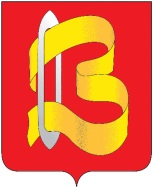 Ивановская областьКонтрольно-счетная комиссиягородского округа Вичуга155331, Ивановская область, г. Вичуга, ул. 50 лет Октября, д.19, офис 302.Тел (49354) 3-70-84, 3-70-83      Е-mail: kskgovichuga@mail.ruОГРН 1123701000697  ОКПО 37338107   ИНН 3701047637   КПП 370101001«___»____________20___№_________                 				 Должность руководителя объекта  контрольного мероприятия__________________________                                                                                                                                   			   (Ф.И.О. руководителя) ПРЕДСТАВЛЕНИЕВ соответствии с________________________________________________________________________(пункт плана деятельности Контрольно-счетной комиссии городского округа Вичуга, иные основания для проведения контрольного мероприятия, предусмотренные в нормативно-правовых актах)проведено контрольное мероприятие «_________________________________» (наименование контрольного мероприятия)на объекте __________________________________________________________,(наименование объекта контрольного мероприятия)по результатам которого выявлены следующие нарушения и недостатки:1. _____________________________________________________________2. _____________________________________________________________(указываются конкретные факты нарушений и недостатков, выявленных в результате контрольного мероприятия и зафиксированных в актах по результатам проверки, со ссылками на соответствующие статьи законов и (или) пунктов иных нормативных правовых актов Российской Федерации, Ивановской области, требования которых нарушены)С учетом изложенного и на основании_____________________________________________________(пунктов  Положения о Контрольно-счетной комиссии городского округа Вичуга)________________________________________________________________________________________________(наименование  адресата)предлагается следующее:1. _____________________________________________________________2. _____________________________________________________________(формируются предложения для принятия мер по устранению выявленных нарушений и недостатков и привлечению к ответственности должностных лиц, виновных в нарушении законодательства Российской Федерации)О результатах рассмотрения настоящего представления и принятых мерах необходимо проинформировать Контрольно-счетную комиссию городского округа Вичуга  до «___»_________20___года (или в течение _____ дней со дня его получения либо срок может быть не указан).Образец оформления предписания Контрольно-счетной комиссииПриложение №13Ивановская областьКонтрольно-счетная комиссиягородского округа Вичуга155331, Ивановская область, г. Вичуга, ул. 50 лет Октября, д.19, офис 302.Тел (49354) 3-70-84, 3-70-83      Е-mail: kskgovichuga@mail.ru«___»____________20___№_________                 				 Должность руководителя объекта  контрольного мероприятия__________________________                                                                                                                                   			   (Ф.И.О. руководителя) ОГРН 1123701000697  ОКПО 37338107   ИНН 3701047637   КПП 370101001ПРЕДПИСАНИЕВ соответствии с___________________________________________________________________(пункт плана деятельности Контрольно-счетной комиссии городского округа Вичуга, иные основания для проведения контрольного мероприятия, предусмотренные в нормативно-правовых актах)проводится контрольное мероприятие «_________________________________» (наименование контрольного мероприятия)на объекте ____________________________________________________________________________________(наименование объекта контрольного мероприятия)В ходе проведения указанного контрольного мероприятия должностными лицами _____________________________________________________________________________________________(должность, инициалы, фамилия)были созданы препятствия для работы сотрудников Контрольно-счетной комиссии городского округа Вичуга, выразившиеся в______________________________________________________________________________________________________________________________________________________________________________(указываются конкретные факты создания препятствий для проведения мероприятия)Указанные действия являются нарушением_______________________________________________________________________________________________________________________________________________(пункты Положения о Контрольно-счетной комиссии городского округа Вичуга)и влечет за собой ответственность должностных лиц в соответствии с законодательством Российской Федерации, Ивановской области.С учетом изложенного и на основании_____________________________________________________(пункты Положения о Контрольно-счетной комиссии городского округа Вичуга)предписывается________________________________________________________________________________(наименование объекта контрольного мероприятия)незамедлительно устранить указанные препятствия для проведения контрольного мероприятия, а также принять меры в отношении должностных лиц, не исполняющих законные требования Контрольно-счетной комиссии городского округа Вичуга.О выполнении настоящего предписания и принятых мерах необходимо проинформировать Контрольно-счетную комиссию городского округа Вичуга  до «___»_________20___года (в течение _____ дней со дня его получения).Образец оформления предписания Контрольно-счетной комиссииПриложение №14Ивановская областьКонтрольно-счетная комиссиягородского округа Вичуга155331, Ивановская область, г. Вичуга, ул. 50 лет Октября, д.19, офис 302.Тел (49354) 3-70-84, 3-70-83      Е-mail: kskgovichuga@mail.ruОГРН 1123701000697  ОКПО 37338107   ИНН 3701047637   КПП 370101001«___»____________20___№_________                 				 Должность руководителя объекта  контрольного мероприятия__________________________                                                                                                                                   			   (Ф.И.О. руководителя) ПРЕДПИСАНИЕВ соответствии с___________________________________________________________________(пункт плана деятельности Контрольно-счетной комиссии городского округа Вичуга, иные основания для проведения контрольного мероприятия, предусмотренные в нормативно-правовых актах)проводится контрольное мероприятие «_________________________________» (наименование контрольного мероприятия)на объекте ____________________________________________________________________________________(наименование объекта контрольного мероприятия)В ходе проведения указанного контрольного мероприятия выявлены следующие нарушения, наносящие бюджету городского округа Вичуга прямой непосредственный ущерб:1._____________________________________________________________________________________             2._____________________________________________________________________________________(указываются конкретные факты нарушений, статьи закона и (или) пунктов иных нормативных правовых актов Российской Федерации, Ивановской области, требования, которых нарушены, а также оценка ущерба, причиненного городскому округу Вичуга )С учетом изложенного и на основании_____________________________________________________(пункты Положения о Контрольно-счетной комиссии городского округа Вичуга)предписывается_______________________________________________________________________________(наименование объекта контрольного мероприятия)Незамедлительно устранить указанные факты  нарушений, возместить нанесенный городскому округу Вичуга ущерб и привлечь к ответственности  должностных лиц, виновных  в нарушении законодательства Российской Федерации, Ивановской области.О выполнении настоящего предписания и принятых мерах необходимо проинформировать Контрольно-счетную комиссию городского округа Вичуга до «____» ______________20 _____года (в течение _____дней со дня его получения)Председатель				личная подпись инициалы, фамилияОбразец оформления информационного письма Контрольно-счетной комиссииПриложение №15Ивановская областьКонтрольно-счетная комиссиягородского округа Вичуга155331, Ивановская область, г. Вичуга, ул. 50 лет Октября, д.19, офис 302.Тел (49354) 3-70-84, 3-70-83      Е-mail: kskgovichuga@mail.ruОГРН 1123701000697  ОКПО 37338107   ИНН 3701047637   КПП 370101001«___»____________20___№_________                            			            ______________________________________________________________________________                                                                                                                                      (адресат) Уважаемый (ая) Имя Отчество!В соответствии с_________________________________________________(пункт плана деятельности Контрольно-счетной комиссии городского округа Вичуга, иные основания для проведения контрольного мероприятия, предусмотренные в нормативных правовых актах)проведено контрольное мероприятие «_________________________________ ___________________________________________________________________».(наименование контрольного мероприятия, объект (объекты) проверки и проверяемый период (если они не указаны в наименовании)По результатам контрольного мероприятия установлено следующее.____________________________________________________________________(излагаются результаты контрольного мероприятия, касающиеся компетенции и представляющие интерес для адресата письма)Председателем Контрольно-счетной комиссии городского округа Вичуга  от «___»________20___г.  утвержден отчет о результатах контрольного мероприятия и направлены____________________________________________________________________________________________________________________________________________________ (указываются представления, предписания, информационные письма, обращения в правоохранительные органы (с указанием адресата), направленные по решению Контрольно-счетной комиссии городского округа Вичуга)О результатах рассмотрения письма просьба проинформировать Контрольно-счетную комиссию городского округа Вичуга.Председатель				личная подпись инициалы, фамилияОбразец оформления обращения в правоохранительные органы Приложение №16Ивановская областьКонтрольно-счетная комиссиягородского округа Вичуга155331, Ивановская область, г. Вичуга, ул. 50 лет Октября, д.19, офис 302.Тел (49354) 3-70-84, 3-70-83      Е-mail: kskgovichuga@mail.ruОГРН 1123701000697  ОКПО 37338107   ИНН 3701047637   КПП 370101001«___»____________20___№_________                            			        ______________________________________________________________________________                                                                                                                                      (адресат) Уважаемый (ая) Имя Отчество!Во исполнение решения Контрольно-счетной комиссии городского округа Вичуга от «___» _________ 20__ г., в соответствии с Положением  или иным нормативным правовым актом о Контрольно-счетной комиссии городского округа Вичуга ______________________________________________________________________________направляем Вам материалы контрольного мероприятия «_______________________», 							(наименование контрольного мероприятия)которые включают выявленные в ходе проведения проверки нарушения законодательства Российской Федерации, содержащие признаки состава преступлений и требующие принятия необходимых мер реагирования.По результатам контрольного мероприятия установлены следующие нарушения законодательства Российской Федерации1. _____________________________________________________________2. _____________________________________________________________(приводится перечень конкретных фактов выявленных нарушений, неправомерных действий (бездействий) должностных лиц со ссылками на соответствующие нормативные правовые акты, положения которых нарушены, с указанием актов по результатам контрольного мероприятия, в которых данные нарушения зафиксированы, а также информация о наличии соответствующих объяснений, замечаний и возражений ответственных должностных лиц объектов контрольного мероприятия по существу каждого факта выявленных нарушений и заключения по ним Контрольно-счетной комиссии городского округа Вичуга)Выявленные в ходе контрольного мероприятия нарушения нанесли ущерб городскому округу Вичуга в сумме ___________________________________________ рублей.(указывается сумма выявленного ущерба)По результатам контрольного мероприятия в адрес _________________________________________________________________ (наименование проверяемого объекта)направлено предписание (представление) Контрольно-счетной комиссии городского округа Вичуга.В связи с изложенным просим Вас провести проверку и обеспечить принятие необходимых мер реагирования по фактам нарушения законодательства Российской Федерации, выявленным Контрольно-счетной комиссией городского округа Вичуга.О результатах рассмотрения настоящего обращения и принятых процессуальных решениях (с приложением копий соответствующих документов) просьба проинформировать Контрольно-счетную комиссию городского округа Вичуга.ПРИЛОЖЕНИ к распоряжениюПредседателя Контрольно-счетной комиссии  городского округа Вичуга №______от __________________20___г.Руководитель контрольного мероприятия (должность)личная подпись         инициалы, фамилияПриложения:1Программа проведения контрольного мероприятия (копия или выписка) на ___ л. в 1 экз.2Перечень документов и вопросов на ____ л. в 1 экз.        (в случае необходимости).3Формы на ___ л. в 1 экз. (в случае необходимости).Руководитель контрольного мероприятия (должность)личная подпись           инициалы, фамилия___________________20___годаГород ВичугаПриложение:Таблицы, расчеты и иной справочно-цифровой материал, пронумерованный и подписанный составителями (в случае необходимости).(должность)личная подпись	инициалы, фамилия (должность)личная подпись	инициалы, фамилия(должность)личная подпись	инициалы, фамилия(должность)личная подпись	инициалы, фамилия(должность)личная подпись	инициалы, фамилиямероприятия (должность)личная подпись	инициалы, фамилияТекст в акте по результатам    контрольного мероприятияТекст замечаний (пояснений)Решение, принятое по итогам  рассмотрения замечаний (пояснений)                                                                                                                                                                                                      Приложение № 7___________________20___годаГород ВичугаРуководитель контрольного мероприятия (должность)личная подпись       инициалы, фамилияПриложение:1._______________________________________________2._______________________________________________(приводится перечень документов, не полученных по запросу, актов, оформленных по результатам контрольного мероприятия, заключений на замечания руководителей или иных уполномоченных должностных лиц объектов к актам по результатам контрольного мероприятия и другое) Руководитель контрольного мероприятия (должность)личная подпись	инициалы, фамилияПриложение:отчет о результатах контрольного мероприятия, другие документы на ____л. в 1 экз.Председательличная подпись       инициалы, фамилияПредседательличная подпись	инициалы, фамилияПриложение:отчет о результатах контрольного мероприятия на ___ л. в 1 экз.Приложение:1.Копия отчета о результатах контрольного мероприятия на ____л. в 1 экз.Копия отчета о результатах контрольного мероприятия на ____л. в 1 экз.Копия отчета о результатах контрольного мероприятия на ____л. в 1 экз.2.Копия акта (актов) проверки на ____л. в 1 экз.Копия акта (актов) проверки на ____л. в 1 экз.Копия акта (актов) проверки на ____л. в 1 экз.3.Копии первичных документов, подтверждающих факты выявленных правонарушений, на ___ л. в 1 экз.Копии первичных документов, подтверждающих факты выявленных правонарушений, на ___ л. в 1 экз.Копии первичных документов, подтверждающих факты выявленных правонарушений, на ___ л. в 1 экз.4.Замечания по акту (актам) по результатам контрольного мероприятия должностных и иных лиц объектов и заключение по ним Контрольно-счетной комиссии городского округа Вичуга на ____л. в 1 экз.Замечания по акту (актам) по результатам контрольного мероприятия должностных и иных лиц объектов и заключение по ним Контрольно-счетной комиссии городского округа Вичуга на ____л. в 1 экз.Замечания по акту (актам) по результатам контрольного мероприятия должностных и иных лиц объектов и заключение по ним Контрольно-счетной комиссии городского округа Вичуга на ____л. в 1 экз.5.Копия предписания (представления) Контрольно-счетной комиссии городского округа Вичуга от «___» _______ 20___ №____ на ___л. в 1 экз.Копия предписания (представления) Контрольно-счетной комиссии городского округа Вичуга от «___» _______ 20___ №____ на ___л. в 1 экз.Копия предписания (представления) Контрольно-счетной комиссии городского округа Вичуга от «___» _______ 20___ №____ на ___л. в 1 экз.Председатель  Председатель  Председатель  Председатель  личная подпись         инициалы, фамилия